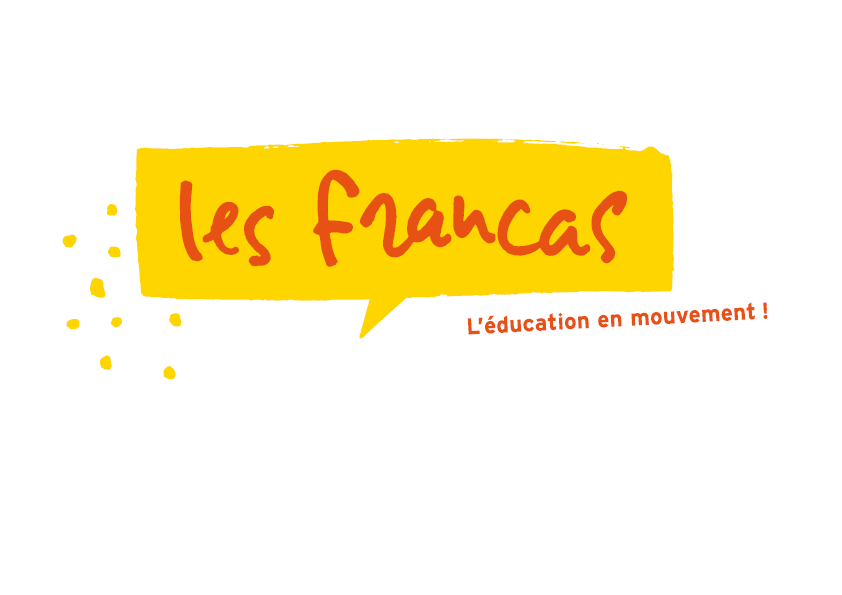 Pour l’année 2022/2023, je souhaiterais que mon enfant ……………………………………………………. :〇 Profite de l’aide aux devoirs proposée par les Francas. Classe de l’enfant: ……………………..〇 Participe aux ateliers « de L’écriture au Graff »  (12/10, 19/10, 09/11, 30/11 et 14/12) 〇 Participe aux activités des mercredis après-midi en extérieur (quand la météo le permet)〇 Participe aux activités des mercredis après-midi en intérieur (8 promenade du        Luxembourg)〇 Participe aux activités des vacances de la Toussaint 〇 25 octobre〇 26 octobre〇 27 octobre〇 Participe aux activités des vacances de Noël (19, 20, 21, 22 et 23 décembre) 〇 Je souhaite être tenu·e informé·e du prochain programme d’activités des Francas par mailMon email : …………………………………………………………………………………… 	Merci d’écrire en MAJUSCULE Vous pouvez retrouver ce document sur le site internet :https://francas-alsace.eu/index.php/atq/Pour l’année 2022/2023, je souhaiterais que mon enfant ……………………………………………………. :〇 Profite de l’aide aux devoirs proposée par les Francas. Classe de l’enfant: ……………………..〇 Participe aux ateliers « de L’écriture au Graff »  (12/10, 19/10, 09/11, 30/11 et 14/12) 〇 Participe aux activités des mercredis après-midi en extérieur (quand la météo le permet)〇 Participe aux activités des mercredis après-midi en intérieur (8 promenade du        Luxembourg)〇 Participe aux activités des vacances de la Toussaint 〇 25 octobre〇 26 octobre〇 27 octobre〇 Participe aux activités des vacances de Noël (19, 20, 21, 22 et 23 décembre) 〇 Je souhaite être tenu·e informé·e du prochain programme d’activités des Francas par mailMon email : …………………………………………………………………………………… 	Merci d’écrire en MAJUSCULE Vous pouvez retrouver ce document sur le site internet :https://francas-alsace.eu/index.php/atq/